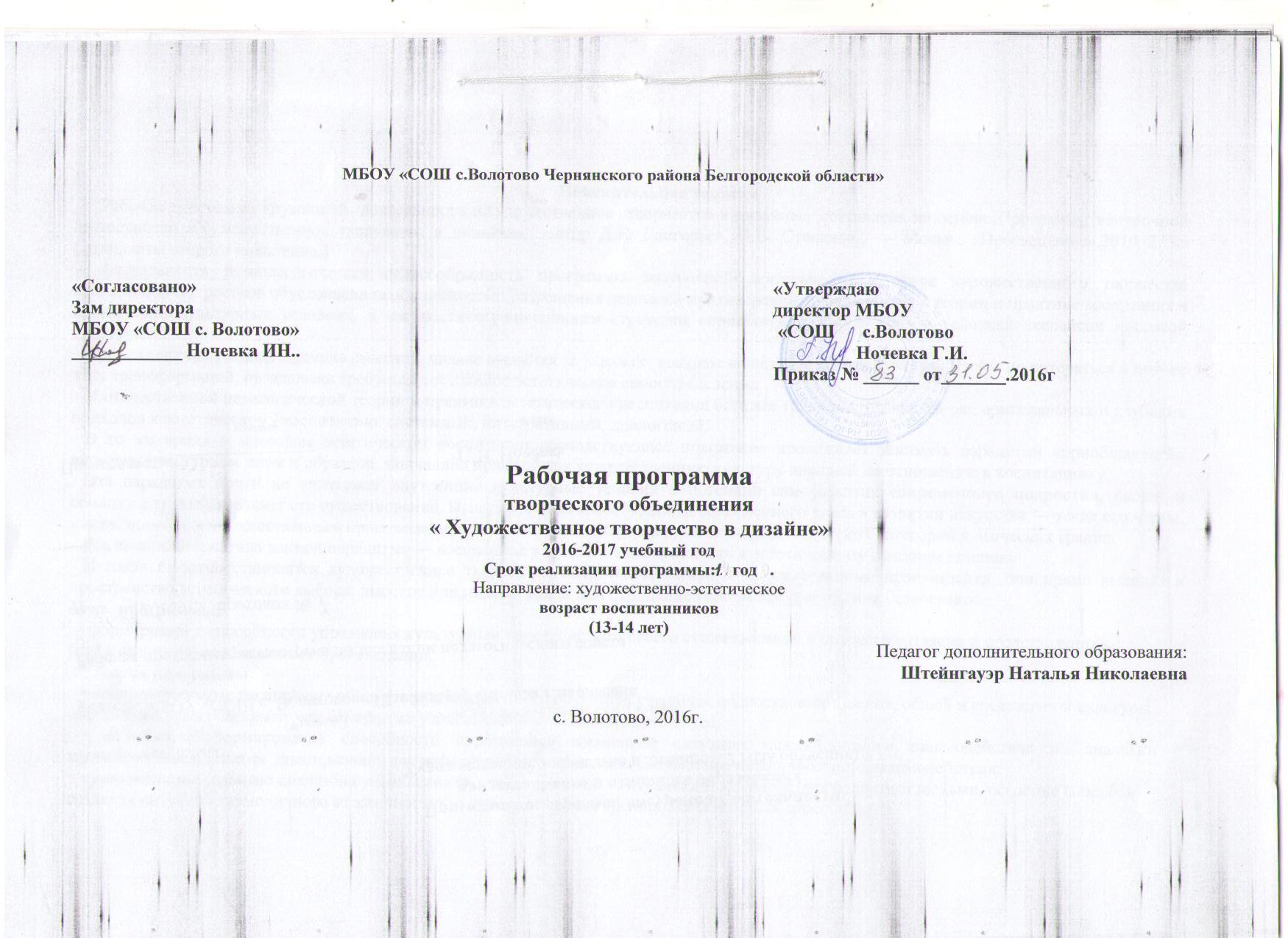 Пояснительная записка      Рабочая программа кружковой  деятельности «Художественное  творчество в дизайне»  составлена на основе Программы внеурочной деятельности «Художественное творчество в дизайне»,  автор Д.В. Григорьев, П.В. Степанов.,  – Москва «Просвещение»,2010.-223с.              ( стандарты второго поколения.)        Актуальность и педагогическая целесообразность программы внеурочной деятельности в сфере художественного творчества школьников-подростков обусловлена необходимостью разрешения реальных противоречий, сложившихся в теории и практике воспитания в новых социокультурных условиях, в частности ограниченности стратегии «приобщения к культуре» в условиях экспансии массовой культуры..Происходит постоянная подмена смыслов, низкое выдаётся за высокое, высокое начинает служить низкому. Чтобы не потеряться в потоке этих трансформаций, от человека требуется постоянное эстетическое самоопределение.У отечественной педагогической теории и практики эстетического воспитания богатые традиции. Сложился ряд оригинальных и глубоких подходов к эстетическому воспитанию: системный, интегративный, диалоговый.В то же время в массовом эстетическом воспитании господствующее положение продолжает занимать парадигма «приобщающей» передачи культурных норм и образцов, молчаливо признающая художественную культуру внешней по отношению к воспитаннику.Эта парадигма почти не учитывает внутренние культурные условия и потенции саморазвития современного подростка, сложный социокультурный контекст его существования. Игнорирует она и особенности современного этапа в развитии искусства — такие его черты, как склонность к художественным провокациям, самоиронии, самопародии, размытость эстетических категорий и этических границ.Реальная альтернатива данной парадигме — воспитание у школьника способности к эстетическому самоопределению.И главным здесь становится художественное творчество подростков. Создавая художественные произведения, они прямо выходят в пространство эстетического выбора: высокое или низкое, канон или отрицание канона, прекрасное или безобразное.Цель  программы:   - формирование способности управления культурным пространством своего существования в процессе создания и представления (презентации) художественных произведений.  Задачи программы:   • воспитательные расширение общего и художественного кругозора учащихся подростковых классов, общей и специальной культуры, обогащение эстетических чувств и развитие у школьников художественного вкуса; • обучающие формирование способности «прочтения» жизненной ситуации межличностного взаимодействия по аналогии с художественным текстом, сценирования как рефлексивного управления ситуациями межличностного взаимодействия;   • развивающие развитие диапазона управления своим поведением в ситуациях взаимодействия с другими людьми, освоение способов создания ситуаций гармоничного межличностного взаимодействия, тренировка сенсорных способностей.Отличительные особенности программы:Программа внеурочной деятельности школьников по художественному творчеству для основной ступени общего образования основывается на принципах природосообразности, культуросообразности, коллективности, патриотической направленности, проектности, диалога культур, поддержки самоопределения воспитанника.Основная идея примерной программы внеурочной деятельности подростков в сфере художественного творчества состоит в том, что внеурочная художественная деятельность нацелена в первую очередь на духовно-нравственное развитие и воспитание школьника, а уже потом — на развитие специальных предметных компетенций художественного творчества (игра на музыкальных инструментах, актёрское мастерство, особые инструментальные компетенции рисования, черчения и т. д.). Именно поэтому внеурочная деятельность подростков в сфере художественного творчества строится вокруг синтетических видов художественного творчества.Общая характеристика занятийФормы и режим занятий. Базовые формы учебных занятий: репетиционные, постановочные, информационные (беседа, лекция), художественные образовательные события.Репетиционные занятия (от лат. repetitio — повторение) — основная форма подготовки (под руководством или с участием педагога) представлений, концертных программ, отдельных номеров, сцен путём многократных повторений (целиком и частями).Постановочные занятия — творческий процесс создания эстрадного представления, осуществляется постановщиком совместно с художником, балетмейстером.  Информационные занятия предполагают беседы и лекции. Фронтальная беседа — специально организованный диалог, в ходе которого ведущий руководит обменом мнениями по какому-либо вопросу (проблеме). Лекция — представление, демонстрирующее в виде монолога совокупность взглядов на какой-либо вопрос. Сущностное назначение лекций состоит в квалифицированном комментировании какой-либо проблемы, которое позволяет слушателю сориентироваться в информации. Внеурочная деятельность, осуществляемая во второй половине дня,  организуется по направлениям развития личности (духовно-нравственное, социальное, общеинтеллектуальное, общекультурное, спортивно-оздоровительное) в таких формах как проектная и исследовательская деятельность, компьютерные занятия, экскурсии, кружки, школьные научные общества, олимпиады, интеллектуальные марафоны, общественно полезные практики, соревнования и т. д. Количество учебных часов-68 за второй  год обученияУчебно-тематический план
(2  год обучения)2 год обученияСодержание программы. Дизайн  интерьеров  (2 ч.) Дизайн интерьеров и архитектурное проектированиеРазработка и осуществление дизайнерского проекта интерьера  (10 ч.)Разработка и осуществление дизайнерского проекта интерьера «Дизайн помещения классной комнаты» Выставка дизайнерских проектов интерьера(2 ч)Особенности web-дизайна (8ч)Разработка и реализация исследовательских проектов (10ч) Разработка и реализация исследовательских проектов «Лучший современный сайтСтиль в ландшафтном дизайне (2 ч) Средства гармонизации композицииРазработка проекта «Сквер родного города (16ч) Защита проектов «Сквер родного города (села)» (художественное образовательное событиеОсновы фотодизайна (8 ч) Основы фотодизайна  Индивидуальность в дизайнеРазработка и осуществление проектов фотодизайна (10 ч)  Осуществление проектов фотодизайна «Фотоальбом «Моя школьная страна»Календарно -тематический планирование 3. Ожидаемые результаты реализации программы Воспитательные результаты внеурочной деятельности подростков в сфере художественного творчества распределяются по трём уровням.Первый уровень результатов — приобретение школьником социальных знаний о ситуации межличностного взаимодействия, её структуре, пространстве взаимодействия, способах управления социокультурным пространством; овладение способами самопознания, рефлексии; усвоение представлений ю самопрезентации в различных ситуациях взаимодействия, об организации собственной частной жизни и быта; освоение способов исследования нюансов поведения человека в различных ситуациях, способов типизации взаимодействия, инструментов воздействия, понимания партнёра. Второй уровень результатов — получение школьником опыта переживания и позитивного отношения к базовым ценностям общества (человек, семья, Отечество, природа, мир, знания, труд, культура), ценностного отношения к социальной реальности в целом.Для достижения данного уровня результатов особое значение имеют проведение новогоднего праздника для сверстников и для младших классов (разработка дизайн-проекта оформления зала для праздника), попытка осознать параметры заказа со стороны сверстников и малышей, разработка художественного замысла под основные параметры заказа. Здесь важную роль может сыграть дизайнерский проект «Школьная клумба» (ландшафтный дизайн), призванный порадовать представителей школьного сообщества.Третий уровень результатов — получение школьником опыта самостоятельного общественного действия — включает освоение способов решения задач по привлечению организационных и финансовых возможностей для реализации проекта в сфере художественного творчества. Для этого подросток владеет инструментами межличностного взаимодействия (ведение переговоров, выявление интересов потенциального партнёра, исследование интересов зрительской аудитории, использование различных способов информирования). Здесь осваиваются умение представить заказчикам или зрителям, экспертам собственные разработки.Для достижения данного уровня результатов особое значение имеет взаимодействие школьника с социальными субъектами за пределами школы, в открытой общественной среде. Например, разработка дизайнерского проекта «Сквер родного города (села)», любительский спектакль для жителей округи, открытый общественный показ документальных видеопроектов.Литература для педагога1.  Ковешникова Н.А.: Дизайн: история и теория. - М.: Омега-Л, 20072. Ларченко Д.: Интерьер: дизайн и компьютерное моделирование.. - СПб.: Питер, 2011.3. Кидрук М.И.: ArCon. Дизайн интерьеров и архитектурное моделирование. - СПб.: Питер, 2010.4. Соколова Т.Ю.: AutoCAD 2010. Учебный курс. - СПб.: Питер, 2010.5. Бесчастнов Н.П.: Графика натюрморта. - М.: Владос, 2008.6. Логвиненко Г.М.: Декоративная композиция. - М.: Владос, 20087. Столяровский С.: Проектирование и дизайн мебели на компьютере. - СПб.: Питер, 2008Литература для учащихся.1. Даглдиян К.Т.: Декоративная композиция. - Ростов на/Д: Феникс, 2008.2. Розенсон ИА.: Основы теории дизайна. - СПб.: Питер, 2008.3. Бесчастнов Н.П.: Графика натюрморта. - М.: Владос, 2008.4. Кидрук М.И.: ArCon. Дизайн интерьеров и архитектурное моделирование. - СПб.: Питер, 2010Второй год занятийВторой год занятийВторой год занятийТемы занятий12Дизайн интерьеров и архитектурное проектирование213Разработка и осуществление дизайнерского проекта интерьера «Дизайн помещения классной комнаты»814Выставка дизайнерских проектов интерьера «Дизайн помещения классной комнаты» (художественное образовательное событие)215Особенности web-дизайна416Разработка и реализация исследовательских проектов «Лучший современный сайт»1017Научная конференция учащихся «Современные тенденции web-дизайна»4          18Стиль в ландшафтном дизайне. Средства гармонизации композиции219Разработка проекта «Сквер родного города (села)»1220Защита проектов «Сквер родного города (села)» (художественное образовательное событие)421Основы фотодизайна422Индивидуальность в дизайне223Разработка и осуществление проектов фотодизайна «Фотоальбом «Моя школьная жизнь»1024Презентация выставки проектов фотодизайна «Фотоальбом «Моя школьная жизнь» (художественное образовательное событие)4ИТОГО за второй год68 ч№                            ТЕМАКоличество часовКоличество часовКоличество часов№                            ТЕМАвсеготеорияпрактика12Дизайн интерьеров и архитектурное проектирование22-13Разработка и осуществление дизайнерского проекта интерьера «Дизайн помещения классной комнаты»104614Выставка дизайнерских проектов интерьера «Дизайн помещения классной комнаты» (художественное образовательное событие)2-215Особенности web-дизайна44-16Разработка и реализация исследовательских проектов «Лучший современный сайт»104617Научная конференция учащихся «Современные тенденции web-дизайна»44-18Стиль в ландшафтном дизайне. Средства гармонизации композиции22-19Разработка проекта «Сквер родного города (села)»126620Защита проектов «Сквер родного города (села)» (художественное образовательное событие)42221Основы фотодизайна44-22Индивидуальность в дизайне42223Разработка и осуществление проектов фотодизайна «Фотоальбом «Моя школьная жизнь»1046              ИТОГО  за первый год :683830№п/п№п/пТема учебного занятияТема учебного занятияВсего часовСодержание деятельностиСодержание деятельностиДата проведенияДата проведения№п/п№п/пТема учебного занятияТема учебного занятияВсего часовТеоретическая часть занятия /форма организации деятельностиПрактическая часть занятия /форма организации деятельностиПланФакт1.Вводное занятие 2 часа 1.Вводное занятие 2 часа 1.Вводное занятие 2 часа 1.Вводное занятие 2 часа 1.Вводное занятие 2 часа 1.Вводное занятие 2 часа 1.Вводное занятие 2 часа 1.Вводное занятие 2 часа 1.Вводное занятие 2 часа 1.11.1Дизайном интерьеров  Дизайном интерьеров  1. Дизайн интерьера его основа. Культура дизайна. Интерьера. Знакомство с литературой по дизайну6.091.21.2Знакомство с дизайном интерьеров  Знакомство с дизайном интерьеров  1Принципы построения композиции. Виды дизайна. Самые главные правила дизайна интерьера Подготовка рабочего места, материалов и рабочих инструментов.13.092. Разработка и осуществление дизайнерского проекта интерьера(10 ч)  2. Разработка и осуществление дизайнерского проекта интерьера(10 ч)  2. Разработка и осуществление дизайнерского проекта интерьера(10 ч)  2. Разработка и осуществление дизайнерского проекта интерьера(10 ч)  2. Разработка и осуществление дизайнерского проекта интерьера(10 ч)  2. Разработка и осуществление дизайнерского проекта интерьера(10 ч)  2. Разработка и осуществление дизайнерского проекта интерьера(10 ч)  2. Разработка и осуществление дизайнерского проекта интерьера(10 ч)  2. Разработка и осуществление дизайнерского проекта интерьера(10 ч)  2.12.1Разработка дизайнерского проекта интерьера «Дизайн помещения классной комнаты»Разработка дизайнерского проекта интерьера «Дизайн помещения классной комнаты»1Правила разработки  дизайнерского проекта интерьера Изучение безопасных приёмов работы при использовании необходимых принадлежностей. 20.092.22.2Разработка дизайнерского проекта интерьера «Дизайн помещения классной комнаты»Разработка дизайнерского проекта интерьера «Дизайн помещения классной комнаты»1Принципы построения  интерьера  классной комнаты 27.092.32.3Разработка дизайнерского проекта интерьера «Дизайн помещения классной комнаты»Разработка дизайнерского проекта интерьера «Дизайн помещения классной комнаты»1Виды дизайна интерьера 4.102.42.4Разработка  дизайнерского проекта интерьера «Дизайн помещения классной комнаты»Разработка  дизайнерского проекта интерьера «Дизайн помещения классной комнаты»1Самые главные правила дизайна интерьера 11.102.52.5Разработка дизайнерского проекта интерьера «Дизайн помещения классной комнаты»Разработка дизайнерского проекта интерьера «Дизайн помещения классной комнаты»1Применение основных принципов построения дизайна  интерьера классной комнаты 18.102.62.6Разработка дизайнерского проекта интерьера «Дизайн помещения классной комнаты»Разработка дизайнерского проекта интерьера «Дизайн помещения классной комнаты»1Разработка проекта "Комната моей мечты".25.102.72.7Разработка и осуществление дизайнерского проекта интерьера «Дизайн помещения классной комнаты»Разработка и осуществление дизайнерского проекта интерьера «Дизайн помещения классной комнаты»1Правило золотого сечения. Комната, как область пространства2.82.8Разработка и осуществление дизайнерского проекта интерьера «Дизайн помещения классной комнаты»Разработка и осуществление дизайнерского проекта интерьера «Дизайн помещения классной комнаты»1Практическая работа2.92.9Разработка и осуществление дизайнерского проекта интерьера «Дизайн помещения классной комнаты»Разработка и осуществление дизайнерского проекта интерьера «Дизайн помещения классной комнаты»1Практическая работа2.102.10Разработка и осуществление дизайнерского проекта интерьера «Дизайн помещения классной комнаты»Разработка и осуществление дизайнерского проекта интерьера «Дизайн помещения классной комнаты»1Выставка-дизайн проекта.3. Выставка дизайнерских проектов интерьера(2 ч)3. Выставка дизайнерских проектов интерьера(2 ч)3. Выставка дизайнерских проектов интерьера(2 ч)3. Выставка дизайнерских проектов интерьера(2 ч)3. Выставка дизайнерских проектов интерьера(2 ч)3. Выставка дизайнерских проектов интерьера(2 ч)3. Выставка дизайнерских проектов интерьера(2 ч)3. Выставка дизайнерских проектов интерьера(2 ч)3. Выставка дизайнерских проектов интерьера(2 ч)3.13.1Выставка дизайнерских проектов интерьера «Дизайн помещения классной комнаты»Выставка дизайнерских проектов интерьера «Дизайн помещения классной комнаты»1Занятие-практикум3.23.2Выставка дизайнерских проектов интерьера «Дизайн помещения классной комнаты»Выставка дизайнерских проектов интерьера «Дизайн помещения классной комнаты»1Занятие-практикум4. Особенности web-дизайна (8ч)4. Особенности web-дизайна (8ч)4. Особенности web-дизайна (8ч)4. Особенности web-дизайна (8ч)4. Особенности web-дизайна (8ч)4. Особенности web-дизайна (8ч)4. Особенности web-дизайна (8ч)4. Особенности web-дизайна (8ч)4. Особенности web-дизайна (8ч)4.14.1 Знакомство с web-дизайном  Знакомство с web-дизайном 1Web-дизайн интерьера его основа4.24.2Знакомство с web-дизайномЗнакомство с web-дизайном1Виды Web-дизайна интерьера4.34.3Особенности web-дизайнаОсобенности web-дизайна1Применение основных принципов построения Web-дизайна  интерьера4.44.4Особенности web-дизайнаОсобенности web-дизайна1Применение основных принципов построения Web-дизайна  интерьера4.54.5«Современные тенденции web-дизайна»«Современные тенденции web-дизайна»1Занятие-практикум4.64.6«Современные тенденции web-дизайна»«Современные тенденции web-дизайна»1Занятие-практикум4.74.7«Современные тенденции web-дизайна»«Современные тенденции web-дизайна»1Практическая работа4.84.8«Современные тенденции web-дизайна»«Современные тенденции web-дизайна»1Практическая работа5. Разработка и реализация исследовательских проектов (10ч)5. Разработка и реализация исследовательских проектов (10ч)5. Разработка и реализация исследовательских проектов (10ч)5. Разработка и реализация исследовательских проектов (10ч)5. Разработка и реализация исследовательских проектов (10ч)5. Разработка и реализация исследовательских проектов (10ч)5. Разработка и реализация исследовательских проектов (10ч)5. Разработка и реализация исследовательских проектов (10ч)5. Разработка и реализация исследовательских проектов (10ч)5.15.1Разработка и реализация исследовательских проектов Разработка и реализация исследовательских проектов 1Исследовательский проект. Его основа . 5.25.2Разработка исследовательских проектовРазработка исследовательских проектов1Виды исследовательского проекта 5.35.3Разработка исследовательских проектовРазработка исследовательских проектов1Применение основных принципов построения исследовательских проектов 5.45.4Разработка исследовательских проектовРазработка исследовательских проектов1Применение основных принципов построения исследовательских проектов5.55.5Разработка исследовательских проектовРазработка исследовательских проектов1Практическая работа5.65.6Разработка исследовательских проектовРазработка исследовательских проектов1Практическая работа5.75.7Разработка исследовательских проектовРазработка исследовательских проектов1Практическая работа5.75.7Разработка и реализация исследовательских проектовРазработка и реализация исследовательских проектов1Практическая работа5.85.8Разработка и реализация исследовательских проектовРазработка и реализация исследовательских проектов1Практическая работа5.95.9Разработка и реализация исследовательских проектовРазработка и реализация исследовательских проектов1Практическая работа5.105.10Разработка и реализация исследовательских проектовРазработка и реализация исследовательских проектов1Практическая работа6. Стиль в ландшафтном дизайне (2 ч)6. Стиль в ландшафтном дизайне (2 ч)6. Стиль в ландшафтном дизайне (2 ч)6. Стиль в ландшафтном дизайне (2 ч)6. Стиль в ландшафтном дизайне (2 ч)6. Стиль в ландшафтном дизайне (2 ч)6. Стиль в ландшафтном дизайне (2 ч)6. Стиль в ландшафтном дизайне (2 ч)6. Стиль в ландшафтном дизайне (2 ч)6.16.1Стиль в ландшафтном дизайне11Занятие-беседа6.26.2Стиль в ландшафтном дизайне11Занятие-беседа7.Разработка проекта «Сквер родного города (16ч)7.Разработка проекта «Сквер родного города (16ч)7.Разработка проекта «Сквер родного города (16ч)7.Разработка проекта «Сквер родного города (16ч)7.Разработка проекта «Сквер родного города (16ч)7.Разработка проекта «Сквер родного города (16ч)7.Разработка проекта «Сквер родного города (16ч)7.Разработка проекта «Сквер родного города (16ч)7.Разработка проекта «Сквер родного города (16ч)7.1Разработка проекта «Сквер родного города»Разработка проекта «Сквер родного города»11Применение основных принципов построения исследовательских проектов7.2Проект«Сквер родного города» .Его основаПроект«Сквер родного города» .Его основа11Виды исследовательского проекта7.3Разработка проекта «Сквер родного города»Разработка проекта «Сквер родного города»11Виды исследовательского проекта7.4Разработка проекта «Сквер родного города»Разработка проекта «Сквер родного города»11Применение основных принципов построения исследовательских проектов7.5Разработка проекта «Сквер родного города»Разработка проекта «Сквер родного города»11Занятие-беседа7.6Разработка проекта «Сквер родного города»Разработка проекта «Сквер родного города»11Занятие-беседа7.7Разработка проекта «Сквер родного города»Разработка проекта «Сквер родного города»11Занятие-беседа7.8Разработка проекта «Сквер родного города»Разработка проекта «Сквер родного города»11Применение основных принципов построения исследовательских проектов7.9Разработка  и защита проекта «Сквер родного города»Разработка  и защита проекта «Сквер родного города»11Практическая работа7.10Разработка  и защита проекта «Сквер родного города»Разработка  и защита проекта «Сквер родного города»11Практическая работа7.11Разработка  и защита проекта «Сквер родного города»Разработка  и защита проекта «Сквер родного города»11Практическая работа7.12Разработка  и защита проекта «Сквер родного города»Разработка  и защита проекта «Сквер родного города»11Практическая работа7.13Разработка  и защита проекта «Сквер родного городаРазработка  и защита проекта «Сквер родного города11Практическая работа7.14Защита проекта «Сквер родного городаЗащита проекта «Сквер родного города11Занятия-практикум7.15Защита проекта «Сквер родного городаЗащита проекта «Сквер родного города11Занятия-практикум7.16Защита проекта «Сквер родного городаЗащита проекта «Сквер родного города11Занятия-практикум8 Основы фотодизайна (8 ч)8 Основы фотодизайна (8 ч)8 Основы фотодизайна (8 ч)8 Основы фотодизайна (8 ч)8 Основы фотодизайна (8 ч)8 Основы фотодизайна (8 ч)8 Основы фотодизайна (8 ч)8 Основы фотодизайна (8 ч)8 Основы фотодизайна (8 ч)8.1Основы фотодизайнаОсновы фотодизайна118.2Основы фотодизайнаОсновы фотодизайна118.3Индивидуальность в дизайне Индивидуальность в дизайне 11Виды фотодизайна8.4Индивидуальность в дизайнеИндивидуальность в дизайне11Презентация выставки  дизайн- проектов8.5Основы фотодизайнаОсновы фотодизайна11Занятие-практикум8.6Основы фотодизайнаОсновы фотодизайна11Занятие-практикум8.7Индивидуальность в дизайнеИндивидуальность в дизайне11Применение основных принципов в практике8.8Основы фотодизайнаОсновы фотодизайна11Презентация выставки  дизайн- проектов9.Разработка и осуществление проектов фотодизайна (10ч)9.Разработка и осуществление проектов фотодизайна (10ч)9.Разработка и осуществление проектов фотодизайна (10ч)9.Разработка и осуществление проектов фотодизайна (10ч)9.Разработка и осуществление проектов фотодизайна (10ч)9.Разработка и осуществление проектов фотодизайна (10ч)9.Разработка и осуществление проектов фотодизайна (10ч)9.Разработка и осуществление проектов фотодизайна (10ч)9.Разработка и осуществление проектов фотодизайна (10ч)9.1Разработка проектов фотодизайнаРазработка проектов фотодизайна11Применение основных принципов разработки фотодизайна9.2.Разработка проектов фотодизайнаРазработка проектов фотодизайна11Презентация выставки  дизайн- проектов9.3Разработка проектов фотодизайнаРазработка проектов фотодизайна11Виды проектов  фотодизайна9.4Разработка   проектов фотодизайнаРазработка   проектов фотодизайна11Применение основных принципов разработки фотодизайна9.5.Разработка   и осуществление  проектов фотодизайнаРазработка   и осуществление  проектов фотодизайна11Применение основных принципов в практике9.6.Разработка   и осуществление  проектов фотодизайнаРазработка   и осуществление  проектов фотодизайна11Применение основных принципов в практике9.7.Разработка   и осуществление  проектов фотодизайнаРазработка   и осуществление  проектов фотодизайна11Применение основных принципов в практике9.8.Разработка   и осуществление  проектов фотодизайнаРазработка   и осуществление  проектов фотодизайна11Занятие-практикум9.9.Разработка   и осуществление  проектов фотодизайнаРазработка   и осуществление  проектов фотодизайна11Занятие-практикум9.10Разработка   и осуществление  проектов фотодизайнаРазработка   и осуществление  проектов фотодизайна11Занятие-практикум